Рис 1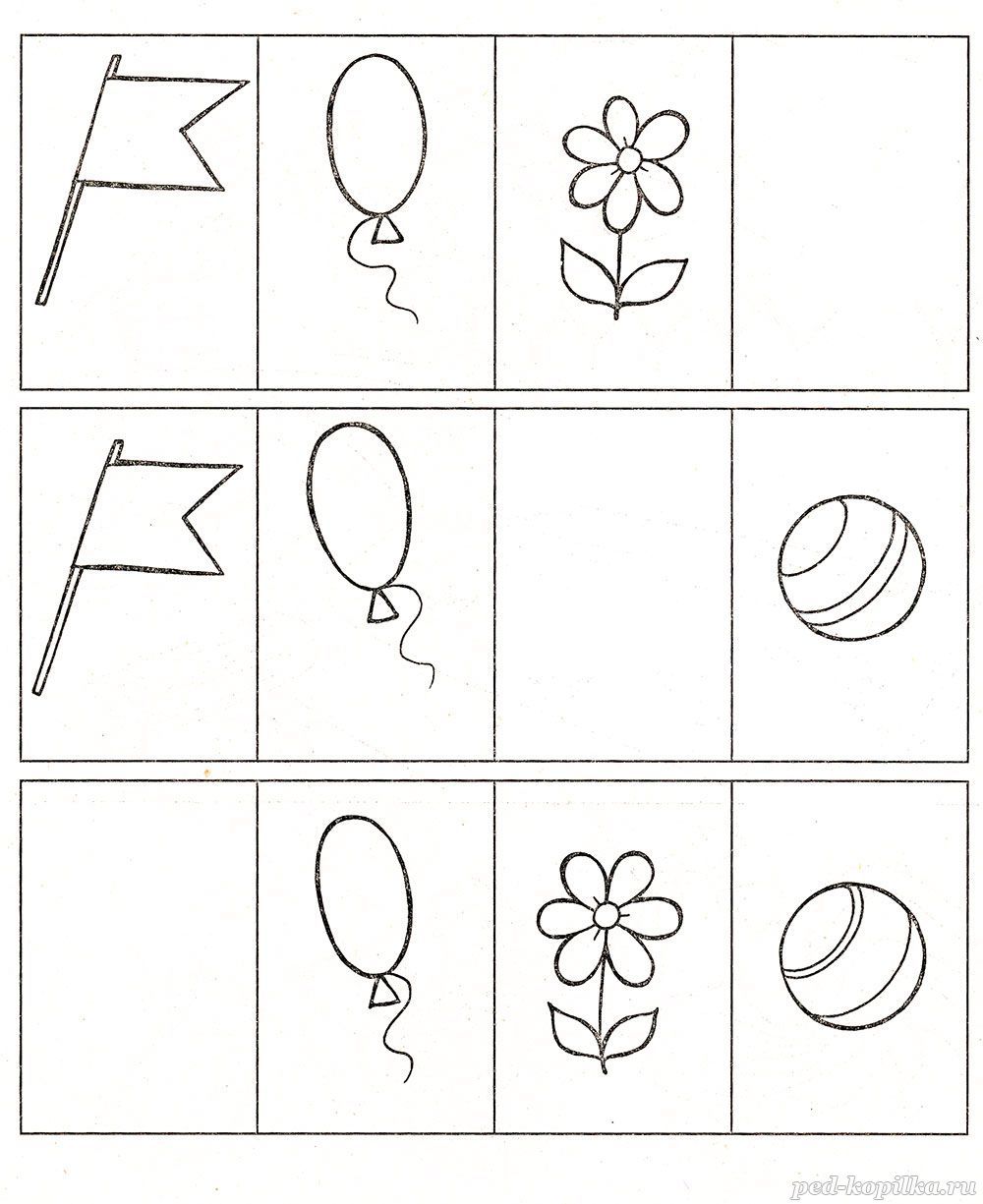 Рис 2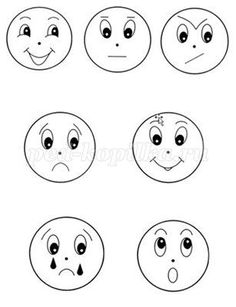 Рис3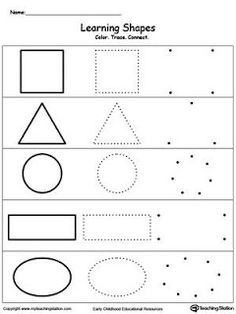 Рис 4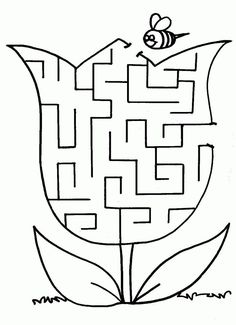 